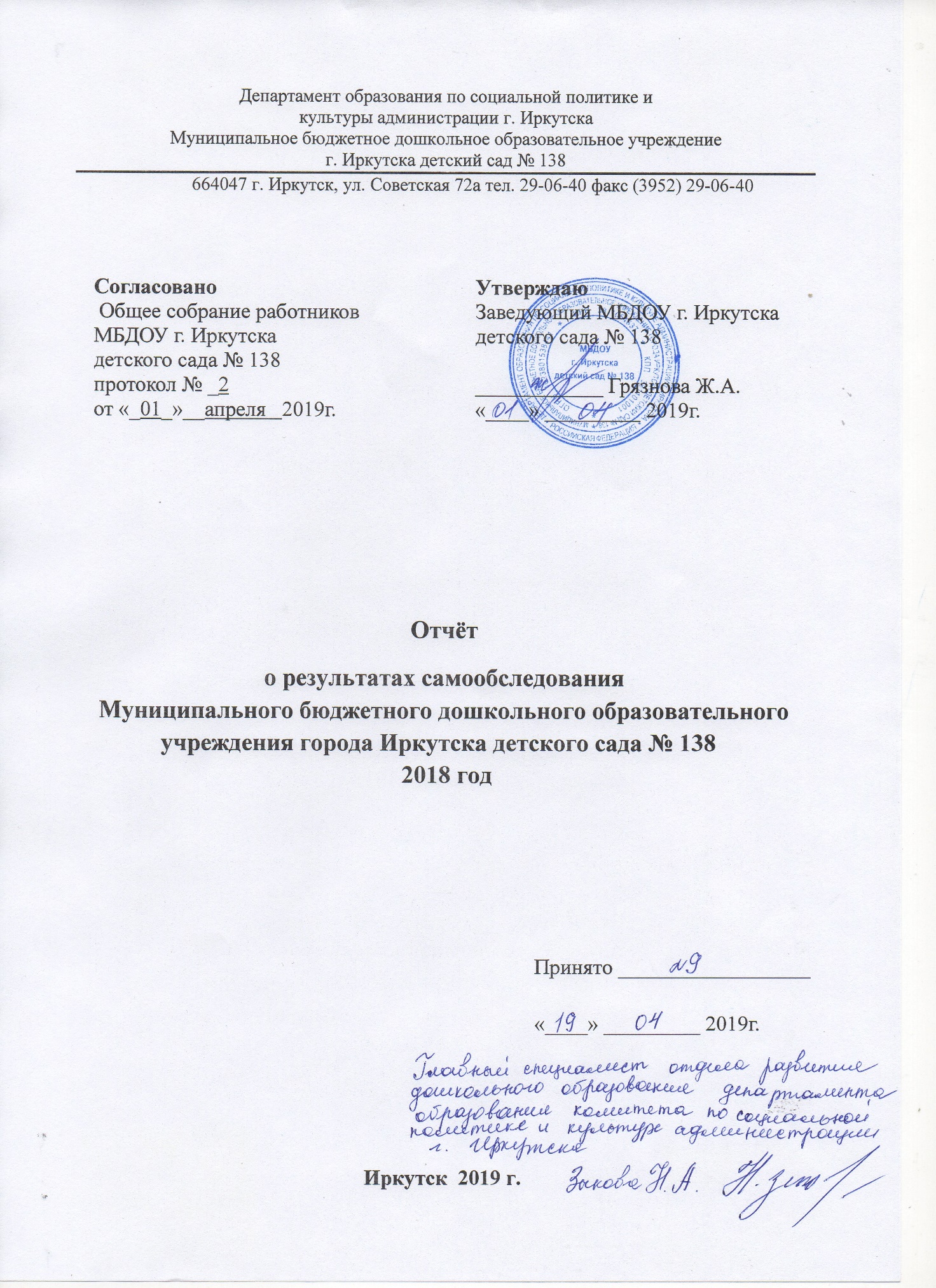 I. Аналитическая часть 1.1       Общая характеристика образовательного учрежденияМуниципальное бюджетное  дошкольное образовательное учреждение города Иркутска детский сад № 138Статус организации: Муниципальное бюджетное дошкольное образовательное учреждениеОрганизационно-правовая форма организации: бюджетное  Учредитель: Департамент образования Комитета по социальной политике и культуре администрации г. ИркутскаЮридический адрес: Российская Федерация, Иркутская область, г.Иркутск, улица Советская 72 аДеятельность: ОбразовательнаяЛицензия на осуществление образовательной деятельности серия 38Л01, номер 0002923, от 19.11.2015гАдрес сайта:www.138.detirkutsk.ruАдрес электронной почты: https://rused.ru/irk-mdou138/Руководство учреждения: заведующий – Грязнова Жанна Александровна- Обучение воспитанников ведётся на русском языкеВ своей деятельности учреждение руководствуется следующими нормативно-правовыми документами:- 273-ФЗ «Об образовании» от 21.12.2012;- Санитарно-эпидемиологические требования к устройству, содержанию иорганизации режима работы в дошкольных организациях Санитарно-эпидемиологические правила и нормативы СанПиН 2.4.1.3049-13, с внесениемизменений от15.05.2013 №26;-  ФГОС дошкольного образования (от 17.10.2013 № 1155, зарегистрированном  в Минюсте 14.11.2013 №30384);-  Приказ Минобрнауки России от 30.08.2013 №1014 «Об утвержденииПорядка организации и осуществления образовательной деятельности поосновным общеобразовательным программам – образовательным программам дошкольного образования» (зарегистрировано в Минюсте России 26.09.2013 № 30038), в ред. от 21.01.2019Устав МБДОУ  детского сада г. Иркутска, № 138 утвержденного в соответствии с постановлением администрации города Иркутска от 21.10.1997 № 031-06-1632/7.1.2.    Оценка  системы управления организации.В Учреждении формируются коллегиальные органы управления, к которым относятся:1) общее собрание работников;2) Совет Учреждения;3) педагогический совет.  - Структура  системы управления Стратегические направления развития ДОУ отражены в Программе Развития «Ростки творчества». Программа развития согласовано с Учредителем (приказ ДО КСПК от 19.04.2016 № 214-08-0439/16).Цель программы развития - формирование и развитие самостоятельности и инициативности личности каждого ребенка, его способности активно познавать и творчески преобразовывать мир.Задачи развития: Способствовать формированию творческого потенциала личности ребенка в различных видах продуктивной деятельности (музыкальной, художественной, игровой и иных) посредством совершенствования содержания ОП ДО (в основной и адаптированной общеобразовательных программах) с использованием технологии детского проектирования.Создать условия для повышения уровня профессионального мастерства посредством внедрения современных образовательных технологий развития познавательного интереса и творческого потенциала личности ребенка дошкольного возраста в различных видах продуктивной деятельности. Совершенствовать психолого-педагогические условия, способствующие становлению нравственно-этических основ личности ребенка (внедрение технологии детского проектирования с целью участия детей в социальных акциях, мероприятиях, коллективных делах).Совершенствовать содержательные и технологические аспекты организации коррекционно-развивающего направления в работе с детьми с ОВЗ (внедрение вариативных технологий инклюзивного и интегрированного образования).Повысить качество реализации образовательной деятельности посредством создания творческой предметно-развивающей среды для детей дошкольного возраста (стандартизация РППС, проектирование новых центров развития с учетом нововведений в содержательный компонент ООП ДО, АОП ДО, ДО).3. Оценка образовательной  деятельностиОбразовательное организация обеспечивает получение дошкольного образования, присмотр и уход за воспитанниками в возрасте от 1 года 10 месяцев до прекращения образовательных отношений.На 31 декабря 2018 года в ДОУ - 369 детей.Половозрастная характеристика детей: - мальчиков – 191;- девочек – 178В 2018 году на базе ДОУ были реализованы Основная образовательная программа дошкольного образования в группах общеразвивающей направленности и Адаптированные основные образовательные программы для детей с ОВЗ (дети с ТНР, ЗПР) в группах компенсирующей направленности.Основная образовательная программа дошкольного образования в Учреждении соответствует ФГОС дошкольного образования, и определяет содержание дошкольного образования и сроки обучения, разработана и утверждена приказом № 53 от 02.10.2018 Для детей с ОВЗ в ДОУ реализуется: - Адаптированная основная образовательная программа дошкольного образования (для детей с тяжелыми нарушениями речи) Приказ № 53 от 02.10.2018г.Адаптированная основная образовательная программа дошкольного образования (для детей с задержкой психического развития).  Приказ № 53 от 02.10.2018г. Адаптированные основные образовательные программы разработаны на основе ФГОС дошкольного образования. Цель реализации образовательных программ в ДОУ - развитие личности детей дошкольного возраста в различных видах общения и деятельности с учетом их возрастных, индивидуальных психологических и физиологических особенностей.В рамках Программы реализуются следующие задачи:1) охраны и укрепления физического и психического здоровья детей, в том числе их эмоционального благополучия;2) обеспечения равных возможностей для полноценного развития каждого ребенка в период дошкольного детства независимо от места жительства, пола, нации, языка, социального статуса, психофизиологических и других особенностей (в том числе ограниченных возможностей здоровья);3) обеспечения преемственности целей, задач и содержания образования, реализуемых в рамках образовательных программ различных уровней (далее - преемственность основных образовательных программ дошкольного и начального общего образования);4) создания благоприятных условий развития детей в соответствии с их возрастными и индивидуальными особенностями и склонностями, развития способностей и творческого потенциала каждого ребенка как субъекта отношений с самим собой, другими детьми, взрослыми и миром;5) объединения обучения и воспитания в целостный образовательный процесс на основе духовно-нравственных и социокультурных ценностей и принятых в обществе правил и норм поведения в интересах человека, семьи, общества;6) формирования общей культуры личности детей, в том числе ценностей здорового образа жизни, развития их социальных, нравственных, эстетических, интеллектуальных, физических качеств, инициативности, самостоятельности и ответственности ребенка, формирования предпосылок учебной деятельности;7) обеспечения вариативности и разнообразия содержания Программ и организационных форм дошкольного образования, возможности формирования Программ различной направленности с учетом образовательных потребностей, способностей и состояния здоровья детей;8) формирования социокультурной среды, соответствующей возрастным, индивидуальным, психологическим и физиологическим особенностям детей;9) обеспечения психолого-педагогической поддержки семьи и повышения компетентности родителей (законных представителей) в вопросах развития и образования, охраны и укрепления здоровья детей.10) оказание квалифицированной помощи коррекционно-развивающей направленности для детей с ОВЗ.По результатам психолого-педагогической диагностики индивидуального развития детей отмечается положительная динамика, все дети характеризуется наличием возрастных психологических новообразований. Отмечается положительная динамика присвоения детьми содержания образования в различных областях развития – познавательное, речевое, социально-коммуникативное, художественно-эстетическое, физическое развитие. Индивидуальные достижения детей нашли свое отражение в творческих детских конкурсах муниципального уровня:- окружной девятый спортивный фестиваль «Веселые старты» - 2 место (6 человек);- окружной творческого конкурса «Новогодний подарок» - 1 место (1 человек);- городской хореографический фестиваль-конкурс "Карусель ритмов - 2018"! – лауреат (14 человек);- городской фестиваль детского творчества «Поем, танцуем, играем - 2018» - лауреат (14 человек), - городской конкурс чтецов «Русское слово - 2018» - 1 место (4 человек); - городской конкурс «Звездочки Иркутска - 2018» – лауреат (15 человек);- городской конкурс-выставка технического творчества воспитанников муниципальных дошкольных образовательных учреждений города Иркутска – победитель (2 человека);- городской конкурс творческих работ «Нас объединяет футбол» - 1 место (1 ребенок); - региональный конкурс детских рисунков «Они сражались за Родину…» - 1 место (1 ребенок). Инновационная деятельность ДОУНа основании приказа департамента образования г. Иркутска МБДОУ г. Иркутска детском саду № 138 присвоен статус методической площадки «Технологии образовательной интеграции творческой и познавательной деятельности детей в условиях ДОО» № 214-08-963/8 от 02.11.2018г.  В рамках реализации мероприятий по обеспечению реализации федерального государственного образовательного стандарта дошкольного образования на основании распоряжения Министерства образования Иркутской области от 18.10.2018 в ДОУ организована и проведена  V cтажировочная сессия по теме: «Проектирование и реализация образовательного процесса в дошкольной образовательной в соответствии  с требованиями ФГОС дошкольного образования».Для достижении поставленных задач в ООП ДО и АООП ДО в 2018 учебном году были включены интегрированные образовательные проекты: «Что такое доброта?», «Мини-музей Байкал учит говорить», «Красная книга Иркутской области». Интеграция в образовательных проектах обеспечивалось посредством включения образовательных ресурсов различных видов деятельности: познавательной, продуктивной, творческой, речевой, художественно-эстетической и прочие. Интегрированные образовательные проекты были ориентированы на детей дошкольного возраста (от 4 до 7 лет).В учреждении реализуются инновационные программы:    1. 4. Результаты внутренней оценки качества психолого-педагогических условий реализации образовательных программОценка качества психолого-педагогических условий осуществлялась в соответствии с требованиями ФГОС дошкольного образования. В процессе реализации ВСОКО по заявленным параметрам приняли участие педагогические работники в составе 16 чел. По показателю «характер взаимодействия сотрудников с детьми и родителями воспитанников»Педагогические работники дают высокую оценку в отношении проявления доброжелательных и доверительных отношений сотрудников с детьми, отмечается достаточно высокая инициативность сотрудников в инициации и поддержания общения с детьми.В качестве проблемного поля отмечается, что сотрудники недостаточное внимание уделяют в образовательной деятельности учету психофизиологических особенностей у детей в ОВЗ, отмечается рассогласованность в процессе педагогического воздействия между выбором образовательного мероприятия и возможностей детей, представленных в картах индивидуального развития.По показателю «наличие возможностей для социально-личностного развития ребенка в процессе организации различных видов детской деятельности»Педагогические работники достаточно оптимально оценивают создание условий для организации видов образовательной деятельности, направленной на формирование основ гражданственности у детей дошкольного возраста, развития интереса к участию в деятельности с объектами природы. Достаточно высокие оценки со стороны педагогических кадров оценивают условия, созданные для формирования изобразительной деятельности, деятельности по формированию элементарных математических представлений, развитию двигательной сферы.В качестве проблемного поля отмечается, что педагогические работники испытывают трудности при создании психолого-педагогических условий, ориентированных на формирование у детей представлений о техническом прогрессе, формирование представлений об историческом развитии человека, региональной и международной культуре. Педагогические работники отмечают, что в условиях ДОУ недостаточное внимание уделяется вопросам обучения детей следующим операциям – планирование деятельности, конструктивные действия, измерение и освоение различными способами измерительной деятельности, выполнение заданий по замыслу, заданным условиям, картинкам, схемам, чертежам, моделям, формирование речевого мышления.Общим для всех видов детской деятельности является проблема в недостаточном внимании со стороны педагогических работников к проблеме индивидуализации и дифференциации организации образовательной деятельности, стимулирование творческой и экспериментальной деятельности.По показателю «наличие возможностей для развития игровой деятельности»Педагогические работники дают высокую оценку в отношении проявления доброжелательных взаимоотношений детей со сверстниками в процессе самостоятельной игровой деятельности. Со стороны педагогических работников отмечается устойчивая заинтересованность в развитии различных видов игровой деятельности, использование ресурсов игровой деятельности для формирования основы психофизиологической зрелости детей. По показателю «наличие возможностей для коррекции нарушений развития и социальной адаптации (для детей с ОВЗ, в том числе посредством организации инклюзивного образования)»В качестве проблемного поля отмечается, что сотрудники недостаточное внимание уделяют в образовательной деятельности учету психофизиологических особенностей у детей в ОВЗ, отмечается рассогласованность в процессе педагогического воздействия между выбором образовательного мероприятия и возможностей детей, представленных в картах индивидуального развития.По показателю «соответствие РППС требованиям ФГОС ДО »По результатам оценки РППС со стороны педагогических работников максимально низкие оценки представлены в отношении недостаточной функциональности и вариативности развивающейся среды в ДОУ. Благоприятная ситуация отмечается в отношении создания условия для благополучного эмоционального состояния воспитанников, наличие условий для организации безопасной жизнедеятельности.Оценка качества  развивающей предметно-пространственной среды	Развивающая среда в детском саду построена на основе принципов активизации детского развития детей в разных видах деятельности и включает в себя необходимые условия для всестороннего развития каждого ребенка. Организация предметно-развивающей среды в групповых помещениях осуществляется с учетом возрастных особенностей. Расположение мебели, игрового и другого оборудования отвечает требованиям охраны жизни и здоровья детей, санитарно-гигиеническим нормам, физиологии детей, принципам функционального комфорта, позволяет детям свободно перемещаться.В групповых комнатах оформлены различные зоны, в которых материалы располагаются в разных функциональных пространствах и оснащаются разнообразными материалами в соответствии с возрастом детей.Основными принципами построения и организации развивающей среды МДОУ являются: - принцип содержательно насыщенности - насыщенность среды  соответствует возрастным возможностям детей и содержанию Образовательной программы МБДОУ г.Иркутска детский сад № 138.Образовательное пространство  оснащено средствами обучения и воспитания (в том числе техническими), соответствующими материалами, в том числе расходным игровым, спортивным, оздоровительным оборудованием, инвентарем находится на среднем уровне.Организация образовательного пространства и разнообразие материалов, оборудования и инвентаря (в здании и на участке)  обеспечивает:игровую, познавательную, исследовательскую и творческую активность всех воспитанников, экспериментирование с доступными детям материалами (в том числе с песком и водой);двигательную активность, в том числе развитие крупной и мелкой моторики, участие в подвижных играх и соревнованиях;эмоциональное благополучие детей во взаимодействии с предметно-пространственным окружением;возможность самовыражения детей;- принцип трансформируемости пространства - предметно-развивающая среда игровых групп меняется в зависимости от возрастных особенностей детей, периода обучения и образовательной программы, в том числе от меняющихся интересов и возможностей детей;-  принцип вариативности – заключается в организации различных пересекающихся сфер активности, что позволяет детям в соответствии со своими интересами и желаниями  свободно заниматься в одно и то же время различными видами деятельности: физкультурой, музыкой, рисованием, экспериментированием и пр. Оснащение групп позволяет детям самостоятельно определять содержание своей деятельности, намечать план своих действий, распределять свое время и активно участвовать в деятельности;- принцип полифункциональности – реализуется с помощью различного модульного оборудования, которым оснащены  не все помещения детского сада. Использование модулей наряду с конструкторами, мозаиками, физкультурным оборудованием, предметами и играми способствуют развитию воображения и знаково-символической функции мышления дошкольников;- принцип доступности среды – реализуется в свободном доступе детей, в том числе детей с ограниченными возможностями здоровья, к играм, игрушкам, материалам, пособиям, обеспечивающим все основные виды детской активности; исправность и сохранность материалов и оборудования.- принцип безопасности предметно-пространственной среды - соответствует всем ее элементов требованиям по обеспечению надежности и безопасности их использования.Присутствующие элементы культуры – живописи, литературы, музыки и театра – входят в дизайн интерьера  детского сада. В коридорах помещения организованы выставки детского творчества (рисунки, коллажи, поделки, результаты личного творчества детей и др.)В группах имеются легкие переносные ширмы, с помощью которых дети отгораживают игровое пространство.Предметно-развивающая среда в соответствии с образовательными областями:Физическое развитие:Все группы оборудованы физкультурными зонами, где имеется физкультурно-игровое оборудование.Познавательное развитие:В каждой группе созданы: библиотека, фонотека, видеотека, которые постоянно обновляются и пополняются новинками;   зоны «Мы познаем мир», где собрано оборудование и материалы для детского экспериментирования, собрана картотека «Опыты и эксперименты»; детская лаборатория «Хочу все знать». Своими руками педагоги изготовили стол для пескотерапии.     	 Для развития познавательного интереса создана «Полочка умных книг», где размещаются книги по интересующим детей проблемам.Создана зона «Учимся конструировать»  с подбором разных видов конструкторов, картотека схем и образцов для конструирования.В пяти группах имеется мягкие строительно-игровые модули.В  группах имеются телевизоры,  два компьютера для работы с детьми в группах для детей с ТНР, а также интерактивная доска.Для развития познавательно-речевой деятельности в ДОУ организованы мини-музеи. Оформляются тематические выставки: «Природа и фантазии» (творческие работы детей, детей и родителей, детей и педагогов), «Камни и минералы», «Растения нашего края», «Растения водоема», «Книжки-малышки». В мини-музее представлены макеты «В царстве Байкала», оформлена Красная книга России с занесением растений, трав Прибайкалья, собраны коллекции коры деревьев, гербарии.  Художественно-эстетическое развитие:Художественно-эстетический комплекс ДОУ имеет специально созданное пространство и состоит из музыкального зала,  который оснащен музыкальными инструментами: колокольчик — 25 шт, свистулька — 2 шт., труба — 1 шт., румба — 5 шт.,  музыкальные молоточки — 25 шт., губная гармошка,  треугольник — 3 шт., маракас — 4 шт., дудочка — 5 шт., погремушка — 30 шт., барабан — 10 шт., ксилофон — 5 шт., металлофон — 25 шт., трещотка — 1 шт., ложки — 50 шт., бубен — 5 шт., арфа,  аккордеон — 3 шт.,  балалайка — 3 шт., гармошка. Технические средства: рояль, синтезатор, Микрофон — 2 шт.,  ноутбук, компьютер, музыкальный центр, интерактивная доска, проектор, телевизор,  магнитофон — 2 шт. Наглядно-демонстрационный материал: портреты композиторов мира, комплект наглядных пособий «Вокально-хоровая работа в детском саду», дидактический материал «Музыкальные инструменты», фототека, картотека учебно-методических пособий.Присутствующие элементы культуры – живописи, литературы, музыки и театра – входят в дизайн интерьера  детского сада. В коридорах помещения организованы выставки детского творчества (рисунки, коллажи, поделки, результаты личного творчества детей и др.).Для приобщения детей к национально-культурному наследию  в каждой группе оформлена «Полочка красоты», где меняются и пополняются изделия народного прикладного искусства.Речевое развитие:В каждой группе имеется зона «Здравствуй, книжка», которая представлена разнообразием различных видов театров. Художественная литература, серии демонстрационных сюжетных картин, предметные картинки, пособия для развития дыхания, настольно-печатные, дидактические игры, картотека коммуникативных игр подобраны в соответствии с возрастом детей.      Социально-коммуникативное:		В группах созданы зоны сюжетно-ролевых игр, необходимая игровая мебель по росту ребенка, игрушки сюжетные, «мастерские», автопарковки, настольные игры, символы государства.	На стенах в группах всегда висит несколько коллективных работ выполненные самими детьми, с которыми продолжается речевая и познавательная работа: математическое панно «В стране цифр и знаков», «Полянка звуков», коллажи на различные темы в соответствии с календарно-тематическим планом. В свободной игровой деятельности дети активно используют свои поделки, изготовленные на занятиях.    	Таким образом, анализ РППС в ДОУ позволяет констатировать, что проектирование РППС осуществляется на основе принципов ФГОС ДО, при этом в качестве слабого звена отмечает трудности обеспечения принципа  трансформируемости и полифункциональности среды. Содержательный аспект РППС строится с учетом примерной программы «Радуга». Уровень насыщенности РППС соответствует базовому уровню. Оценка качества кадрового потенциалаЗакрепилась устойчивая тенденция  в кадровой политике,  направленная на улучшение учебно-воспитательного процесса, на формирование педагога-профессионала,  инициативной, творческой личности. Педагогическими кадрами ДОУ укомплектовано полностью. Все педагоги имеют педагогическое образование, при этом педагогов с высшим образованием – 12 человек - (55%),  10 педагогов  - (45%) имеют среднее специальное образование. По уровню квалификации педагоги представлены: высшая квалификационная категория – 9 педагогов, первая квалификационная категория – 7 педагогов, без квалификационной категории работают 7 человек. Из общей численности сотрудников имеют стаж педагогической работы: до 5 лет – 1 человек, до 10 лет – 5 человек, до 15 лет  – 2 человека, до 20 лет – 6 человек, свыше 20 лет – 8 человек.Принадлежность детского сада к ведомству опытных творческих и инициативных педагогов, обеспечило возможность коллективу с первого года существования стать постоянным участником проводимых смотров-конкурсов районного и городского масштабов, педагогических чтений. Свидетельством успешности этих направлений работы являются почетные грамоты и благодарственные письма. Педагоги детского сада награждены: благодарственными письмами департамента образования г.Иркутска – 11 человек; значком «Отличник народного просвещения» - 1 человек, Почетной грамотой Министерства общего и профессионального образования – 2 человека, «Почетный работник ОО РФ» - 2 человека, благодарность министерства РФ- 1 человек.В 2018 учебном году присвоена высшая квалификационная категория воспитателям Давыдова С.М., Желудкова Н.М., Козлова Е.Д. Савишникова В.Н.В течение 2018 года педагоги принимали активное участие в конкурсах различного уровня:В ДОУ апробировались инновационные формы работы:- «Технология проектной деятельности «Мини-музей Байкал учит говорить», «Впустите в сердце доброту», «Лес- наше богатство», «Байкал учит говорить…»;-  технология макетирования в игровой деятельности (по темам «Наша Вселенная» (макет «Космос»), «Будь внимателен!» (макет по ПДД), «Наши славные мужчины» (макет «Военная техника»);информационно-коммуникативные технологии в области познавательного развития;коллекционирование, выставки семейных реликвий, коллекций.В качестве  внедрения инноваций и нововведений 4 педагога  открыли  личные сайты.В течение учебного года в ДОО работали две творческие микрогруппы художественно-эстетической и познавательной направленности с целью профессионального общения и повышения компетентности по данным темам и обмена опытом. «Лукоморье» (Козлова Е.Д., Желудкова Н.М.), «Музейная педагогика в ДОУ». (Хаяси А.В., Владимирова Н.Ю., Давыдова С.М.).Администрация дошкольного учреждения уделяет должное внимание  развитию МДОУ, совершенствованию профессионализма его воспитателей, специалистов и администрации. Развитие инновационного стиля мышления и деятельности проходит в тесной взаимосвязи с системой повышения квалификации:В 2018 году программа повышения квалификации педагогов выполнена в полном объеме.В рамках методической педагогической площадки проведены городские методические объединения педагогических работников:«Технология интеграции творческой и познавательной деятельности детей старшего дошкольного возраста как средство речевого развития» «Организация проектной деятельности в ДОУ как основа реализации ФГОС ДО»,  «Организация музыкального образования детей дошкольного возраста в условиях дошкольной образовательной организации». где педагоги представили свой опыт работы (учитель-логопед Хаяси А.В., учитель-логопед Хамаганова Н.Д., музыкальный руководитель Смолина И.Н., педагог-психолог Савишникова В.Н., воспитатели Давыдова С.М., Козлова Е.Д.,  Асеева Е.П., Разинькова С.В., Владимирова Н.Ю., Желудкова Н.М., Багмет О.А.).Педагоги представили педагогический опыт по теме «Сотрудничество педагога и ребёнка как условие поддержки детской инициативы в музыкальном образовании»: мастер-класс «Музыкальная мастерская» (учитель-логопед Хамаганова Н.Д.), занятие «Вальс» как музыкальный жанр» (музыкальный руководитель Смолина И.Н., воспитатель Желудкова Н.М.), мастер-класс «Воспитание толерантности детей старшего дошкольного возраста через знакомство с культурой (играми, музыкой, танцами) народов населяющих Иркутскую область» (Смолина И.Н.). В целях обобщения и распространения передового педагогического опыта педагогический коллектив активно учувствует в конференциях, семинарах, публикуют свои методические разработки: 	В дошкольном учреждении создана доброжелательная атмосфера: педагоги поддерживают инициативу детей в общении с взрослыми, проявляют уважение к личности каждого ребёнка. Основное внимание уделяется приемам и методам общения педагога с ребенком через понимание, признание, принятие личности ребенка. В целом, педагогический коллектив МДОУ характеризуется профессиональностью, компетентностью, стремлением к новаторству.Методическая работа МДОУ тесно связана с творческой деятельностью педагогического коллектива. Известный постулат гласит «современным детям нужны современные педагоги». Уважающий себя воспитатель стремится быть компетентным в глазах детей и их родителей, быть интересным для них. Педагогический коллектив нашего МДОУ увлеченно осваивает инновационные технологии и методики обучения и воспитания дошкольников. Методическая работа с педагогами  направлена на:решение творческих, проблемных задач, ориентированных на альтернативное творческое мышление, разрешение которых требует поиска различных подходов к обучению и воспитанию;стимулирование педагогов на самостоятельную исследовательскую деятельность;развитие у педагогов «продуктивности мышления» - от выдвижения собственных инновационных идей до внедрения их в воспитательно-образовательный процесс;расширение собственного кругозора и методологического аппарата;развитие перфекционизма – стремление доводить результаты своей деятельности до соответствия необходимым требованиям;развитие социальной автономности, готовности отстаивать свою точку зрения.Главные ориентиры методической работы в МДОУ – это управляемый качественный рост профессионального мастерства каждого педагога, воспитателя, рост интеграционных возможностей всего коллектива в целом. Результатом методической работы в МДОУ является соответствие с динамикой итоговых результатов всего педагогического процесса в детском саду, уровнем образованности, воспитанности и развитости детей, позитивной динамикой уровня этих показателей. Оценка качества материально-технического обеспечения ДОУМатериально- технические условия реализации образовательных программ соответствуют требованиям ФГОС дошкольного образования, требованиям в соответствии с СанПиН, требованиям правил пожарной безопасности, требования к средствам обучения к возрасту и индивидуальными особенностями, обеспечение программы.Здание детского сада двухэтажное, имеется центральное отопление, вода, канализация, сантехническое оборудование в удовлетворительном состоянии. На территории детского сада имеется овощехранилище, на каждую из построек оформлен технический паспорт. В детском саду имеются:групповые помещения – 12спальные комнаты - 8кабинет заведующего – 1методический кабинет - 1кабинет учителя - логопеда – 2кабинет педагога-психолога  - 1 музыкальный зал, совмещен с физкультурным залом -1пищеблок - 1прачечная – 1кастелянная - 1медицинский блок -1     Администрация МДОУ прилагает большие усилия для укрепления материально-технической базы и предметно-развивающей среды. Ежегодно проводится косметический ремонт всего учреждения, ремонтируются малые архитектурные формы на участках, производится их покраска, частично произведена замена сантехники. Проведен капитальный ремонт кровли, замена оконных блоков, замена ограждений на радиаторы, дверей внутри учреждения, установлены теневые навесы в количестве 5 шт.В 2018 году значительно пополнилась материально-техническая база.  Приобретено: дополнительное оборудование для пищеблока, компьютерная техника; частично произведена замена детской мебели.Предметно-пространственное окружение МДОУ отвечает современным эстетическим требованиям. В каждой возрастной группе создана своя предметно-развивающая среда в соответствии с реализуемой Программой. В детском саду уютно, комфортно для всех участников педагогического процесса: детей, педагогов и  родителей. Техническое обслуживание системы пожарной сигнализации   обеспечивает ООО Частное охранное предприятие «Атекс». Установлена тревожная сигнализация с выводом на УВО по г. Иркутску филиала ФГКУ УВО ВНГ России по Иркутской области осуществляет охрану дошкольного учреждения посредством немедленного выезда наряда полиции при срабатывании тревожной сигнализации, сигнал уходит на подразделение пожарной охраны. В дошкольном учреждении ведется видеонаблюдение, установленное ООО «ИТС-Ресурс». Вход  в дошкольное учреждение через металлическую калитку оснащенную доводчиком и электронным ключом. Три двери основного выхода   железные, оснащены доводчиками, вход через электромагнитный замок по электронным ключам. Финансовые условия реализации образовательной программы соответствуют требования ФГОС дошкольного образования. Выделено на финансирование реализации образовательной программы дошкольного образования 26 886 400,00 руб, из них потрачено на оплату труда __19 237 264,27__руб., расходы на средства обучения и воспитания _1 246 193,82__руб., Привлечены внебюджетные средства на средства обучения и воспитания __13162,50___рублей.ПОКАЗАТЕЛИДЕЯТЕЛЬНОСТИ ДОШКОЛЬНОЙ ОБРАЗОВАТЕЛЬНОЙ ОРГАНИЗАЦИИ,ПОДЛЕЖАЩЕЙ САМООБСЛЕДОВАНИЮДетей в возрасте с 2 до 3 лет 34Детей в возрасте с 3 до 4 лет71Детей в возрасте с 4 до 5 лет83Детей в возрасте с 5 до 6 лет78Детей в возрасте с 6 до 7 лет103Наименование программыАвторы программыДата утверждения программы«Байкал учит говорить»Белоусова С.Г.-старший воспитатель,Хаяси А.В.-учитель-логопед,Давыдова С.М. - воспитатель24.05.2013г., протокол № 8«Читающий Иркутск»Хамаганова Н.Д.-учитель-логопед,Пислигина А.Н.-воспитатель, Исакова Ж.А.-воспитатель28.05.2015г., протокол № 2«Народные календарные праздники, игры и забавы: программа организации музыкально-художественной деятельности для детей младшего и среднего возраста»Смолина И.Н.-музыкальный руководитель28.05.2015г., протокол № 2«Народные календарные праздники, игры и забавы: программа организации музыкально-художественной деятельности для детей старшего дошкольного возраста»Смолина И.Н.-музыкальный руководитель28.05.2015г., протокол № 2Наименование конкурсаФИО педагогаРезультат участия(победитель, призер)Региональный профессиональный конкурс «Психологическая мастерская»Савишникова В.Н.Победитель, 1 местоМеждународный творческий конкурс «Лучшая педагогическая разработка»Давыдова С.М.Победитель, 1 местоМеждународный творческий конкурс «Солнечный свет»Хамаганова Н.Д.Хаяси А.В.Давыдова С.М.Черкашина М.В.Победитель, 1 местоМеждународный конкурс «Твори! Учавствуй! Побеждай!»Черкашина М.В. Давыдова С.М.Победитель, 1 местоМеждународный конкурс «Твори! Учавствуй! Побеждай!»Багмет О.А.Победитель, 2 местоII Всероссийский педагогический конкурс «Высокий результат»Серко Е.С.Победитель, 2 местоВсероссийская олимпиада «Педагогический успех»Разинькова С.В.Кондратьева Н.С.Салеева Л.В.ЛауреатКурсы повышения квалификации6 чел.Семинары, мастер-классы и др.21 чел.Вебинары21 чел.Тема мероприятия, уровеньФ.И.О. участника, должностьФорма выступленияХII городской образовательный форумСавишникова В.Н., педагог-психологДоклад «Психологическое сопровождение образовательной деятельности дошкольника в рамках реализации ФГОС ДО».ХII городской образовательный форумБелоусова С.Г., зам.заведующего, Хаяси А.В. учитель-логопед, Хамаганова Н.Д. учитель-логопедДоклад «Развитие творческого потенциала ребенка в процессе ознакомления с родным краем» в рамках площадки «Растим гения с рождения».Городской методический семинар «Организация и содержание работы педагога-психолога с родителями детей с ОВЗ в условиях ФГОС ДО»Савишникова В.Н., педагог-психолог, Хамаганова Н.Д. учитель-логопедДоклад «Сотрудничество специалистов ДОО и родителей детей с ОВЗ посредством арт-технологии»Международный иллюстрированный журнал «Вестник педагога искусств», публикацияБагмет О.А. воспитательСтатья «У Карлсона день рождения»Всероссийский журнал «Вестник научных конференций»Белоусова С.Г., зам.заведующего,  Серко Е.С. воспитатель, Черкашина М.В. воспитатель Статья «Проектирование предметно-пространственной образовательной среды в соответствии с требованиями ФГОС ДО (с учетом примерной ООП «Радуга)»N п/пПоказателиЕдиница измерения1.Образовательная деятельность1.1Общая численность воспитанников, осваивающих образовательную программу дошкольного образования, в том числе:369человек1.1.1В режиме полного дня (8 - 12 часов)369человек1.1.2В режиме кратковременного пребывания (3 - 5 часов)человек1.1.3В семейной дошкольной группечеловек1.1.4В форме семейного образования с психолого-педагогическим сопровождением на базе дошкольной образовательной организациичеловек1.2Общая численность воспитанников в возрасте до 3 лет34 человек1.3Общая численность воспитанников в возрасте от 3 до 8 лет335человек1.4Численность/удельный вес численности воспитанников в общей численности воспитанников, получающих услуги присмотра и ухода:человек/%369/100%1.4.1В режиме полного дня (8 - 12 часов)человек/%369/100%1.4.2В режиме продленного дня (12 - 14 часов)человек/%1.4.3В режиме круглосуточного пребываниячеловек/%1.5Численность/удельный вес численности воспитанников с ограниченными возможностями здоровья в общей численности воспитанников, получающих услуги:человек/%38/10,3%1.5.1По коррекции недостатков в физическом и (или) психическом развитиичеловек/%38/10,3%1.5.2По освоению образовательной программы дошкольного образованиячеловек/%38/10,3%1.5.3По присмотру и уходучеловек/%38/10,3%1.6Средний показатель пропущенных дней при посещении дошкольной образовательной организации по болезни на одного воспитанника День13,61.7Общая численность педагогических работников, в том числе:Человек221.7.1Численность/удельный вес численности педагогических работников, имеющих высшее образованиечеловек/%12/52%1.7.2Численность/удельный вес численности педагогических работников, имеющих высшее образование педагогической направленности (профиля)человек/%12/52%1.7.3Численность/удельный вес численности педагогических работников, имеющих среднее профессиональное образованиечеловек/%7/32%1.7.4Численность/удельный вес численности педагогических работников, имеющих среднее профессиональное образование педагогической направленности (профиля)человек/%7/32%1.8Численность/удельный вес численности педагогических работников, которым по результатам аттестации присвоена квалификационная категория, в общей численности педагогических работников, в том числе:человек/%16/73%1.8.1Высшаячеловек/%9/41%1.8.2Перваячеловек/%7/32%1.9Численность/удельный вес численности педагогических работников в общей численности педагогических работников, педагогический стаж работы которых составляет:человек/%5/23%1.9.1До 5 летчеловек/%1/5%1.9.2Свыше 30 летчеловек/%4/18%1.10Численность/удельный вес численности педагогических работников в общей численности педагогических работников в возрасте до 30 летчеловек/%1/5%1.11Численность/удельный вес численности педагогических работников в общей численности педагогических работников в возрасте от 55 летчеловек/%6/27%1.12Численность/удельный вес численности педагогических и административно-хозяйственных работников, прошедших за последние 5 лет повышение квалификации/профессиональную переподготовку по профилю педагогической деятельности или иной осуществляемой в образовательной организации деятельности, в общей численности педагогических и административно-хозяйственных работниковчеловек/%1.13Численность/удельный вес численности педагогических и административно-хозяйственных работников, прошедших повышение квалификации по применению в образовательном процессе федеральных государственных образовательных стандартов в общей численности педагогических и административно-хозяйственных работниковчеловек/%20/90%1.14Соотношение "педагогический работник/воспитанник" в дошкольной образовательной организациичеловек/человек22/3696,0%1.15Наличие в образовательной организации следующих педагогических работников:1.15.1Музыкального руководителяда1.15.2Инструктора по физической культуреда1.15.3Учителя-логопедада1.15.4Логопеда1.15.5Учителя-дефектолога1.15.6Педагога-психологада2.Инфраструктура2.1Общая площадь помещений, в которых осуществляется образовательная деятельность, в расчете на одного воспитанникакв. м2,42.2Площадь помещений для организации дополнительных видов деятельности воспитанниковкв. м2.3Наличие физкультурного залада2.4Наличие музыкального залада2.5Наличие прогулочных площадок, обеспечивающих физическую активность и разнообразную игровую деятельность воспитанников на прогулкеда